DANH SÁCH CÁN BỘ NHÂN VIÊN TỔ  VĂN PHÒNG  TRƯỜNG THPT THƯỢNG CÁT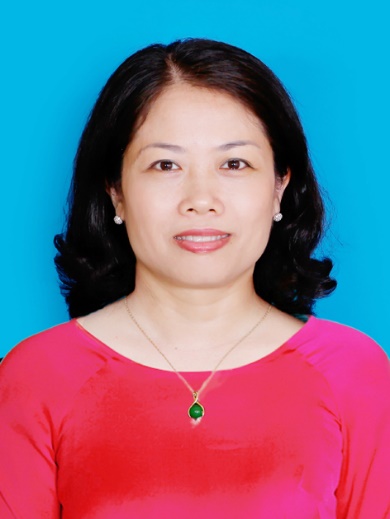 Kế toánHọ và tên: Nguyễn Thị ThuNgày sinh: 20/9/1972SĐT: Địa chỉ Mail: Chức vụ: Kế toánTrình độ chuyên môn:  Đại họcNăm vào ngành: 1995Lĩnh vực phụ trách: Tài chính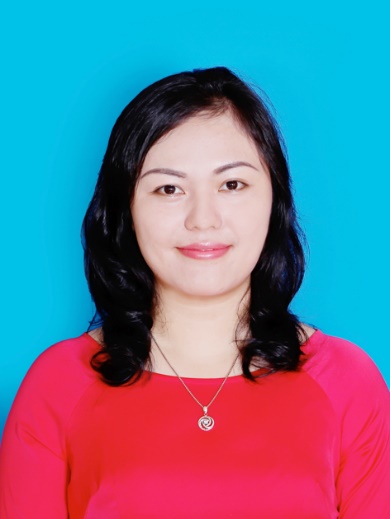 Nhân viênHọ và tên: Nguyễn Thanh NgaNgày sinh: 02/02/1988SĐT: 038.528.5055Địa chỉ Mail: ngath2a@gmail.comGiáo viên môn: Nhân viên văn phòngTrình độ chuyên môn:  Trung cấpNăm vào ngành: 2013Lĩnh vực phụ trách: Hành chính – Văn thư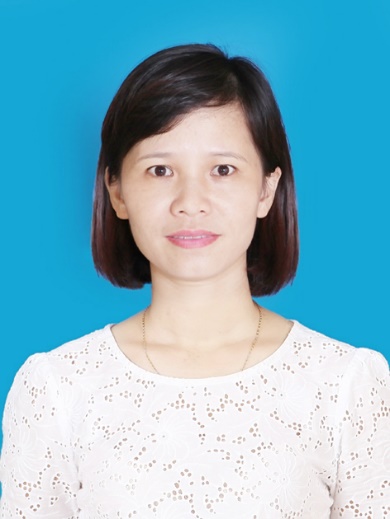 Nhân viênHọ và tên: Nguyễn Thị Thanh BìnhNgày sinh: 19/9/1979SĐT: 0936.360.339Địa chỉ Mail: binhxinh79@gmail.comGiáo viên môn: Trình độ chuyên môn: Y sĩ đa khoaNăm vào ngành: 2008Lĩnh vực phụ trách: Y tế 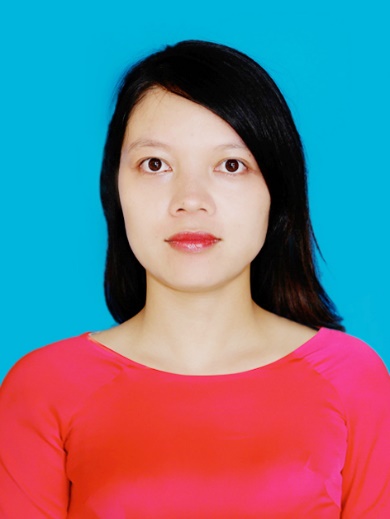 Nhân viênHọ và tên: Vương Thị HoaNgày sinh: 14/09/1990SĐT: 0986.364.433Địa chỉ Mail: birain1409@gmail.comChức vụ: Nhân viênTrình độ chuyên môn: Đại họcNăm vào ngành: 2013Lĩnh vực phụ trách: Thí nghiệm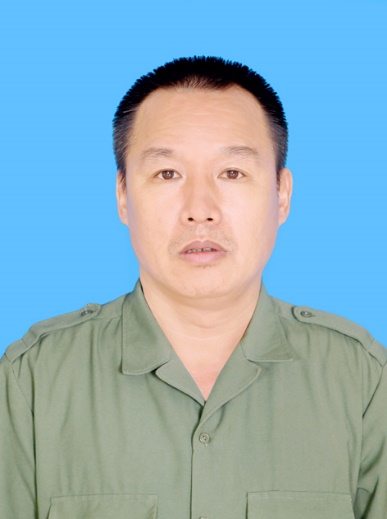 Bảo vệHọ và tên: Vũ Hữu HướngNgày sinh: 1972SĐT: 0985.631.118Địa chỉ Mail: Giáo viên môn: Trình độ chuyên môn: Năm vào ngành: Lĩnh vực phụ trách: Bảo vệ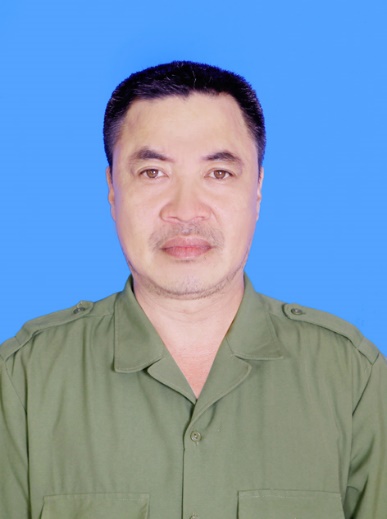 Bảo vệHọ và tên: Nguyễn Ngọc KhuêNgày sinh: 03/11/1968SĐT: 0983.313.766Địa chỉ Mail: Giáo viên môn: Trình độ chuyên môn: Năm vào ngành: Lĩnh vực phụ trách: Bảo vệ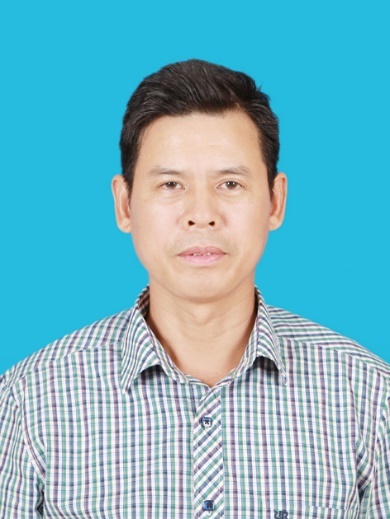  Bảo vệHọ và tên: Nguyễn Văn CôngNgày sinh: 13/8/1974SĐT: 0968.857.575Địa chỉ Mail: Giáo viên môn: Trình độ chuyên môn: Năm vào ngành: Lĩnh vực phụ trách: Bảo vệ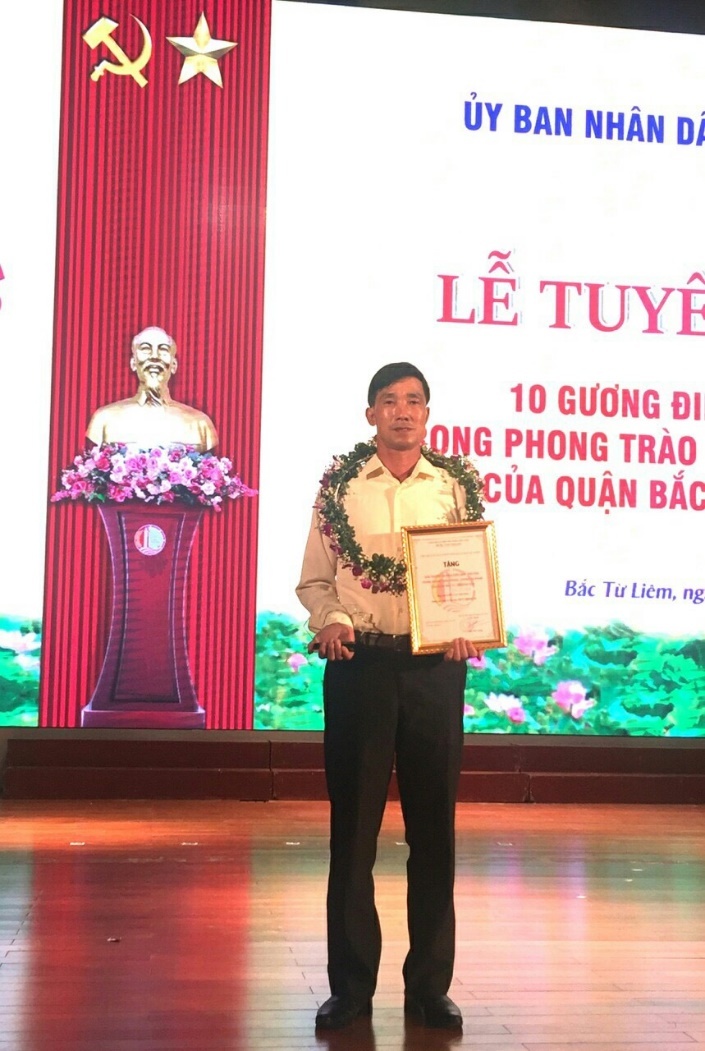  Bảo vệHọ và tên: Nguyễn Văn PhươngNgày sinh: 24/9/1970SĐT: 0943.493.565Địa chỉ Mail: Giáo viên môn: Trình độ chuyên môn: Năm vào ngành: Lĩnh vực phụ trách: Bảo vệ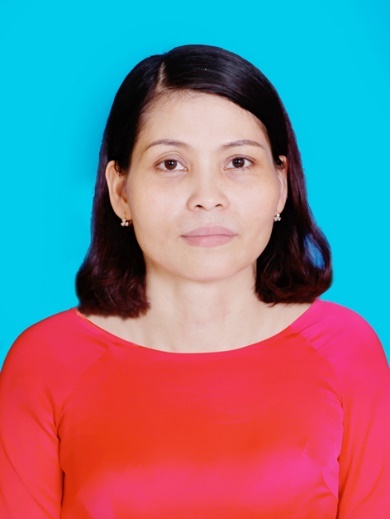 Nhân viênHọ và tên: Bùi Thu MinhNgày sinh: SĐT: Địa chỉ Mail: Giáo viên môn: Trình độ chuyên môn: Năm vào ngành: Lĩnh vực phụ trách: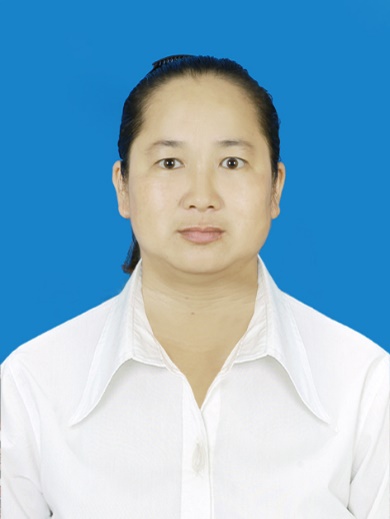 Nhân viênHọ và tên: Ngày sinh: SĐT: Địa chỉ Mail: Giáo viên môn: Trình độ chuyên môn: Năm vào ngành: Lĩnh vực phụ trách: